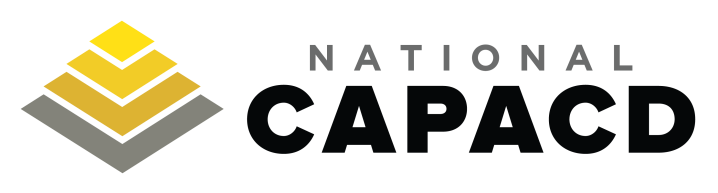 Please complete the logic model below for your proposed program.  Please note that units of clients served should be expressed as “households”Brief Project Goal(s): [goals listed here]Brief Project Goal(s): [goals listed here]Brief Project Goal(s): [goals listed here]Organization NameOrganization Name[Organization name here][Organization name here]Brief Project Goal(s): [goals listed here]Brief Project Goal(s): [goals listed here]Brief Project Goal(s): [goals listed here]Project TitleProject Title[Program title here][Program title here]InputsActivitiesTimeframeTimeframeOutputsOutputsShort-term Outcomes[List resources needed for this activity to happen, such as volunteer trainers, curriculum, food]Provide group education on asset-building topics [List primary workshop types][Insert number and unit] received group financial education through [insert number] workshops[Insert number and unit] received group financial education through [insert number] workshopsDescribe your proposed short term outcomes.  Short-term outcomes should include, but are not limited to, metrics such as those listed below.  Outcomes will primarily be measured by client surveys, which all sub-grantees will be required to administer and collect.
% Clients demonstrate increased understanding of financial products and services % Clients reduce their debt % Clients save for 3 consecutive months % Clients improve their credit score % Clients establish credit for the first time % Clients acquire an asset (e.g. – home purchased) Other [List]One-on-one counseling or coaching on asset-building topics[List primary financial coaching topics][Insert number and unit] received one-on-one financial coaching[Insert number and unit] received one-on-one financial coachingDescribe your proposed short term outcomes.  Short-term outcomes should include, but are not limited to, metrics such as those listed below.  Outcomes will primarily be measured by client surveys, which all sub-grantees will be required to administer and collect.
% Clients demonstrate increased understanding of financial products and services % Clients reduce their debt % Clients save for 3 consecutive months % Clients improve their credit score % Clients establish credit for the first time % Clients acquire an asset (e.g. – home purchased) Other [List]Increase access to financial products[List all types of financial products utilized][Insert number and unit] accessed, enrolled, or approved for financial products [Insert number and unit] accessed, enrolled, or approved for financial products Describe your proposed short term outcomes.  Short-term outcomes should include, but are not limited to, metrics such as those listed below.  Outcomes will primarily be measured by client surveys, which all sub-grantees will be required to administer and collect.
% Clients demonstrate increased understanding of financial products and services % Clients reduce their debt % Clients save for 3 consecutive months % Clients improve their credit score % Clients establish credit for the first time % Clients acquire an asset (e.g. – home purchased) Other [List]Grow and sustain program and organizational capacity to deliver services [Insert number] program staff attended [insert number] trainings on [program area] topics[Insert number] of new, leveraged funding for [program area] [Insert number] program staff attended [insert number] trainings on [program area] topics[Insert number] of new, leveraged funding for [program area] [Describe any new systems instituted or built][Describe any programmatic changes as a result of capacity built]Other Activities:[List all other program activities, if any]